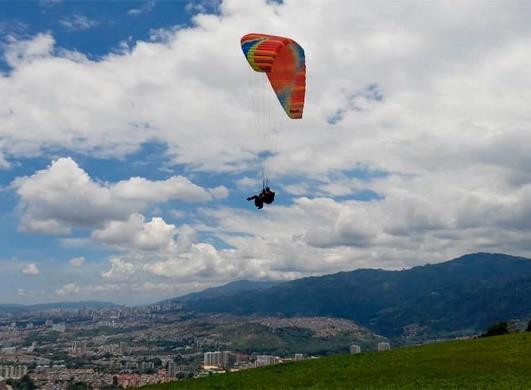 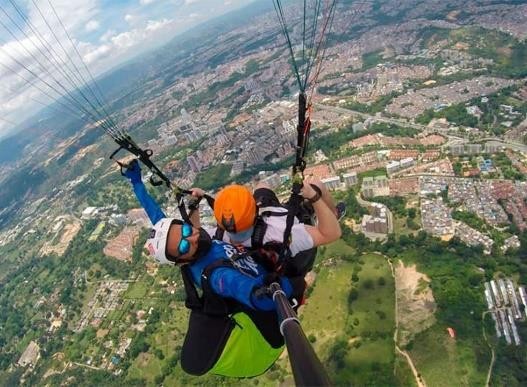 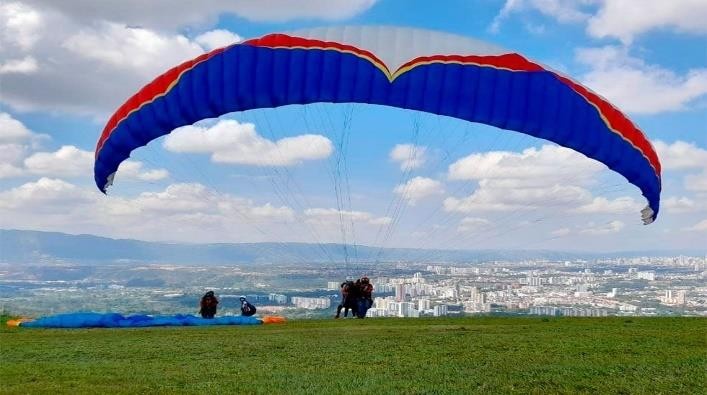 SALIDA: 7:00 – 8:00 AM Un plan que te quita el aliento. Ven a Ruitoque, Floridablanca y comprueba por qué este plan es la combinación perfecta entre adrenalina y diversión.La duración del vuelo es de 15 minutos aproximadamente, así que solo relájate y vive está aventura cargada 100% de adrenalina ¡No te arrepentirás!EL PLAN INCLUYETransporte (AAA)Guía turístico durante todo el recorrido y Seguro de viajeRefrigerio (1)Almuerzo (1)Guías especializados y certificados en cada una de las actividades de aventura a realizarPractica de Parapente/ Ruitoque ( 15 Minutos de Vuelo ) Se realiza después del medio díaNO INCLUYE: Gastos no especificados en el programa.**Tarifas sujetas a disponibilidad y cambios sin previo aviso****Aplica grupos desde 10 personas*INVERSION POR PERSONADESDE$270.000